ВЫБОРЫ ДЕПУТАТОВ В ЕДИНЫЙ ДЕНЬ ГОЛОСОВАНИЯ25 февраля 2024 г.КАНДИДАТЫ В ДЕПУТАТЫ ДУБРОВЕНСКОГО РАЙОННОГО СОВЕТА ДЕПУТАТОВпо Будскому избирательному округу № 23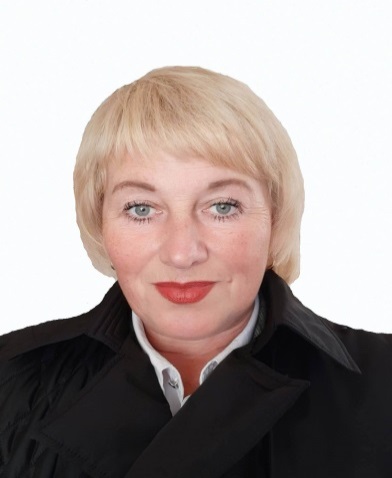 БЛАГОДЁРОВАГАЛИНА НИКОЛАЕВНАРодилась 31 марта 1969 года. Образование среднее специальное, окончила в 2003 году Могилёвский государственный библиотечный техникум имени А.С.Пушкина по специальности «библиотековедение и библиография».	Работает заведующим филиалом «Осинторфская сельская библиотека – центр экологического просвещения населения» государственного учреждения культуры «Дубровенская централизованная библиотечная система». Проживает в агрогородке Осинторф Дубровенского района. Член Белорусской партии «Белая Русь».Уважаемые избиратели!Если вы проголосуете за мою кандидатуру в районный Совет депутатов, мои усилия будут направлены на:решение задач социально-экономического развития Дубровенского района;отстаивание интересов и поддержание инициатив избирателей моего округа;пропаганду здорового образа жизни и семейных ценностей.